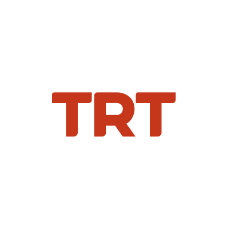 Basın Bülteni		                                                                                             	25.02.2022TRT’nin Ödüllü Filmi “Mavzer”Bugünden İtibaren SinemalardaTRT ortak yapımı ödüllü film "Mavzer" bugün vizyona girdi. Orta Anadolu'da geçen bir hikâyeyi anlatan film, Türkiye’de 25 şehirde 43 sinema salonunda seyirciyle buluşacak. Dünya prömiyerini 26. Saraybosna Film Festivali'nde yapan TRT ortak yapımı “Mavzer” vizyona girdi. Kültür ve Turizm Bakanlığı Sinema Genel Müdürlüğü’nün desteklediği, ortak yapımcılığını ise TRT’nin üstlendiği “Mavzer”, Türkiye’de 25 şehirde 43 sinema salonunda sinemaseverlerle buluşacak. Fatih Özcan’ın ilk yönetmenlik deneyimi olan film, Anadolu'da bir dağ köyünde geçiyor. Filmin başrollerini ise deneyimli oyuncular Serhat Kılıç ve Ozan Çelik paylaşıyor.Bol ödüllü film Film, 7. Boğaziçi Film Festivali'nde Bosphorus Film Lab Working Progress kategorisinde Kültür ve Turizm Bakanlığı Özel Ödülü'ne, 8. Boğaziçi Film Festivali’nde Ulusal Uzun Metraj Film Yarışması'nda ise "Jüri Özel Ödülü"nün yanı sıra “FİYAB En İyi Yapımcı” ve Filmyön En İyi Yönetmen” ödüllerinin de sahibi oldu. 27. Adana Altın Koza Film Festival’inde yarışan film “En İyi Yardımcı Erkek Oyuncu”, “En İyi Yardımcı Kadın Oyuncu” ve “En İyi Görüntü Yönetmeni” ödüllerine değer görüldü. Dünya prömiyerini 26. Saraybosna Film Festivali'nde yapan “Mavzer”, 2020 yılında düzenlenen Edinburg Film Festivali’nde de yarıştı. Filmin konusuFilm, koyunlarını kurt sürüsünden kurtarmaya çalışan bir adamın hikayesini konu alıyor. Genç bir adam olan Veysi, İç Anadolu'da bir köyde yaşar. Bir sabah oğlu Mustafa ile koyunlarının yanına giden Veysi'nin sürüsüne kurt saldırır, Veysi koyunlarının çoğunu kaybeder. Sürüsünü korumak için neler yapabileceğini düşünen Veysi, çareyi daha iyi bir silah almakta bulur. Onun almayı planladığı silah tüfeklerin kralı olarak nitelendirilen mavzerdir.Filmin Künyesi:Filmin Adı: MavzerYapımcı: Enes ErbayYönetmen: Fatih ÖzcanSenaryo: Fatih ÖzcanOyuncular: Serhat Kılıç, Ozan Çelik, Ahmet Aydın, Seda Türkmen, Burçak Dilekli, İbrahim Kalkan, Erengül Öztürk, Kemal ZeydanGörüntü yönetmeni: Orçun Özkılınç Süresi: 86 dk.Vizyon Tarihi: 25 Şubat 2022